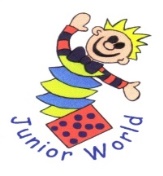 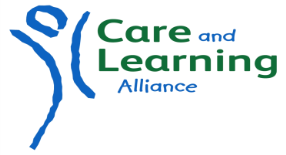 JUNIOR WORLD SUMMER HOLIDAYS 20187 WEEKS OF FUN AHEAD!!                                             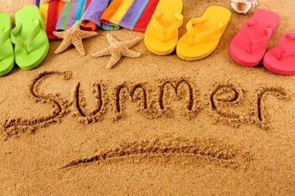 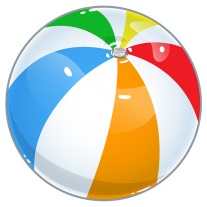 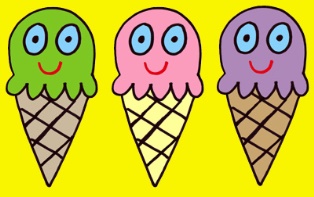 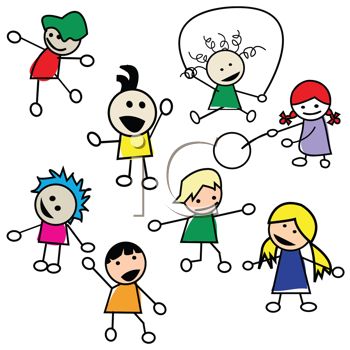 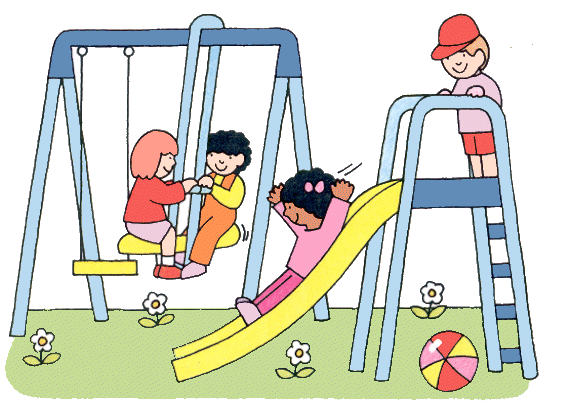 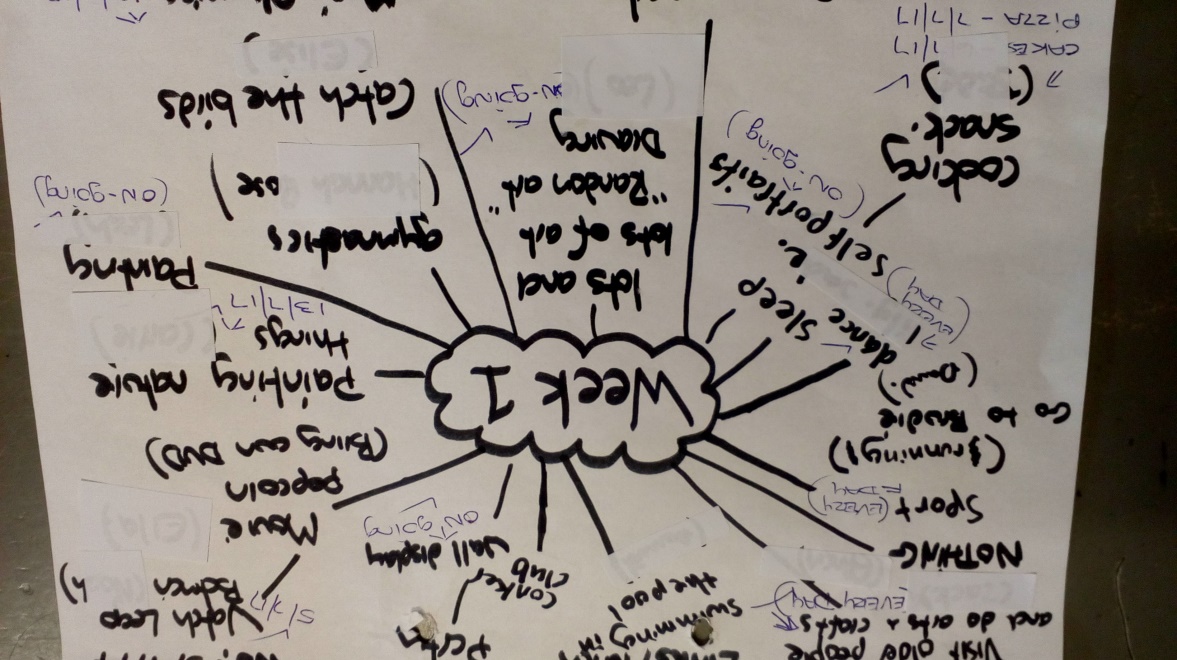  CHILDREN ARE INVOLVED IN WEEKLY PLANNING TO ENSURE THAT WE HAVE ACTIVITIES PROVIDED THAT MEET THE INTERESTS OF ALL AGE AND STAGE OF CHILDREN ATTENDING. HERE IS JUST A SNAPSHOT OF THE SOME OF THE ACTIVITIES TO BE ARRANGED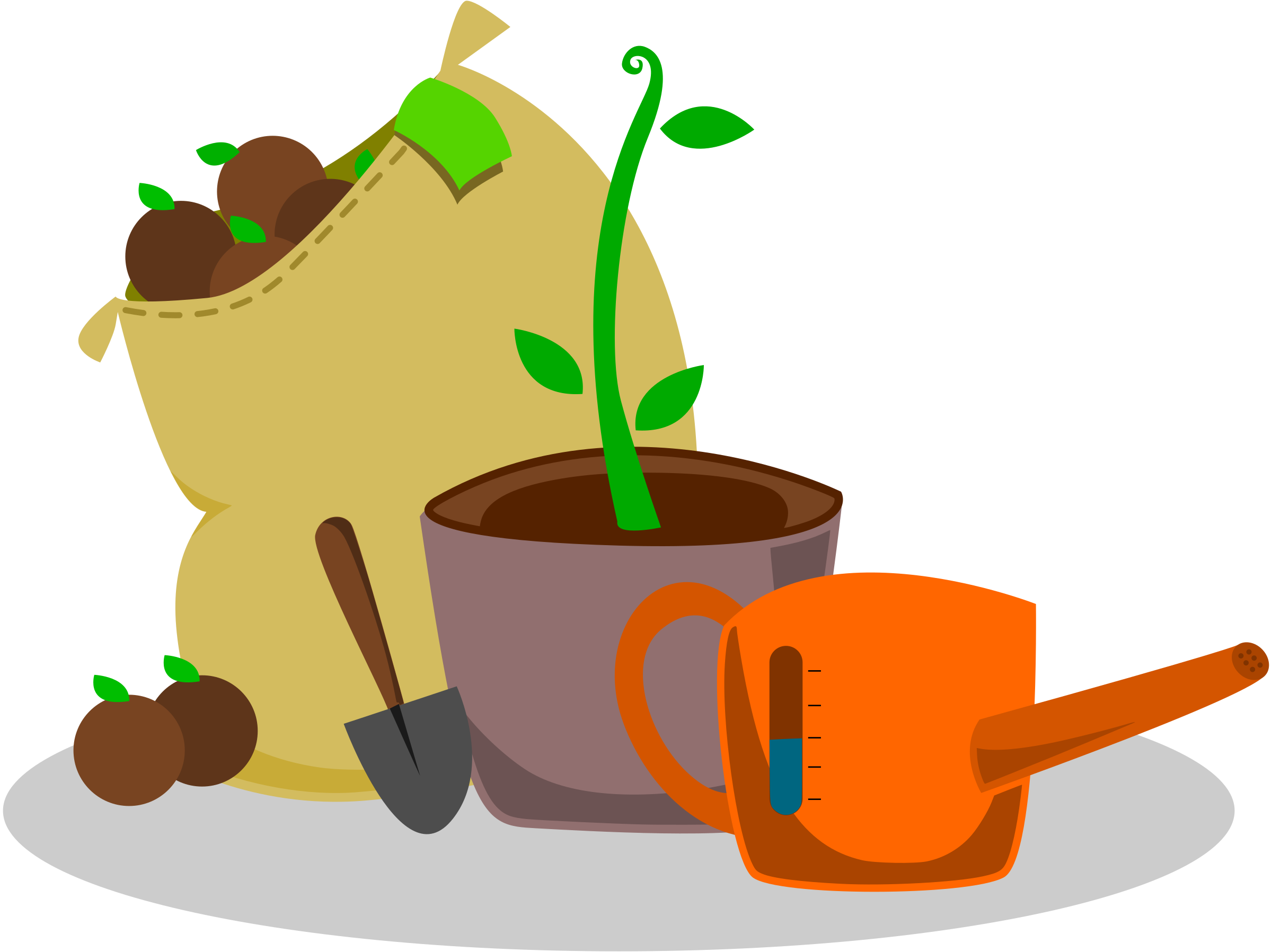 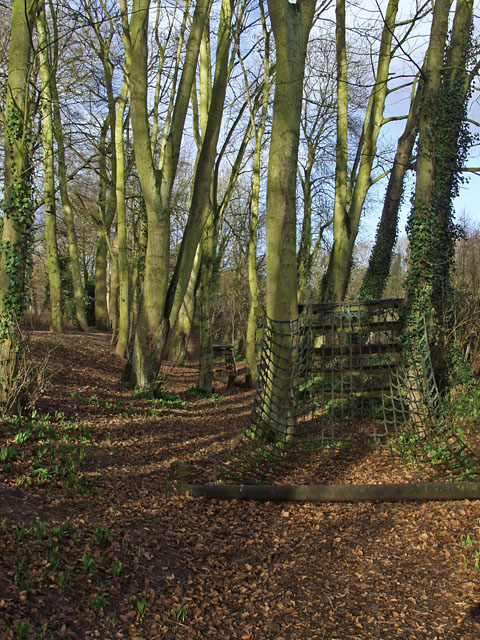 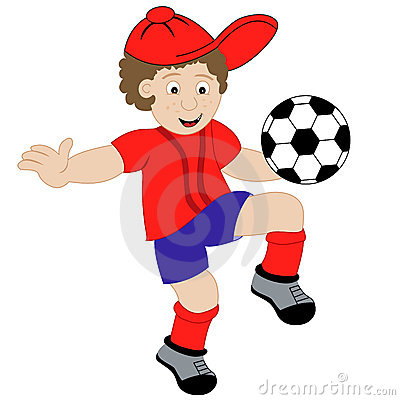 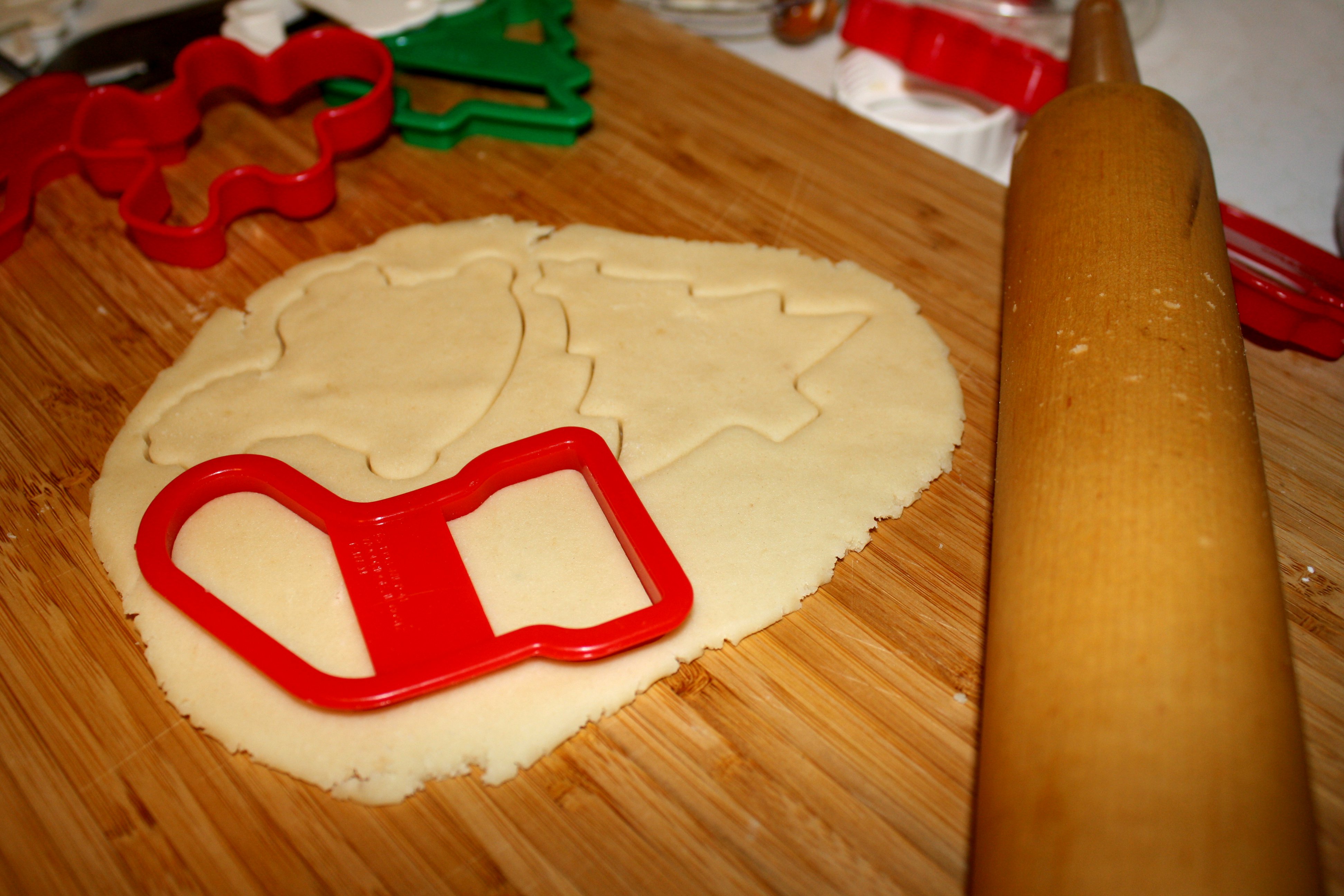 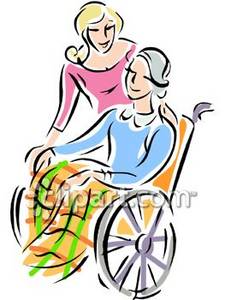 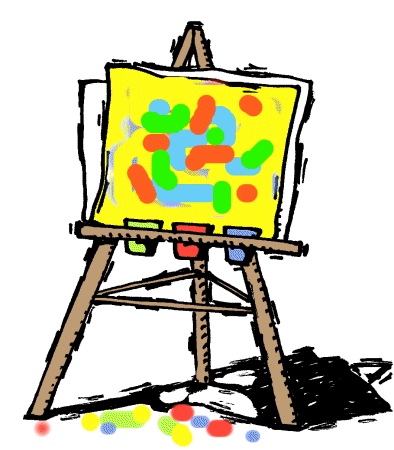 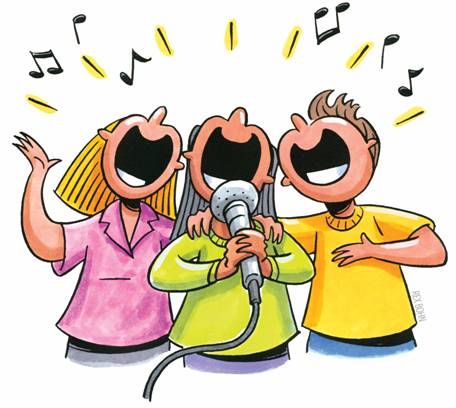 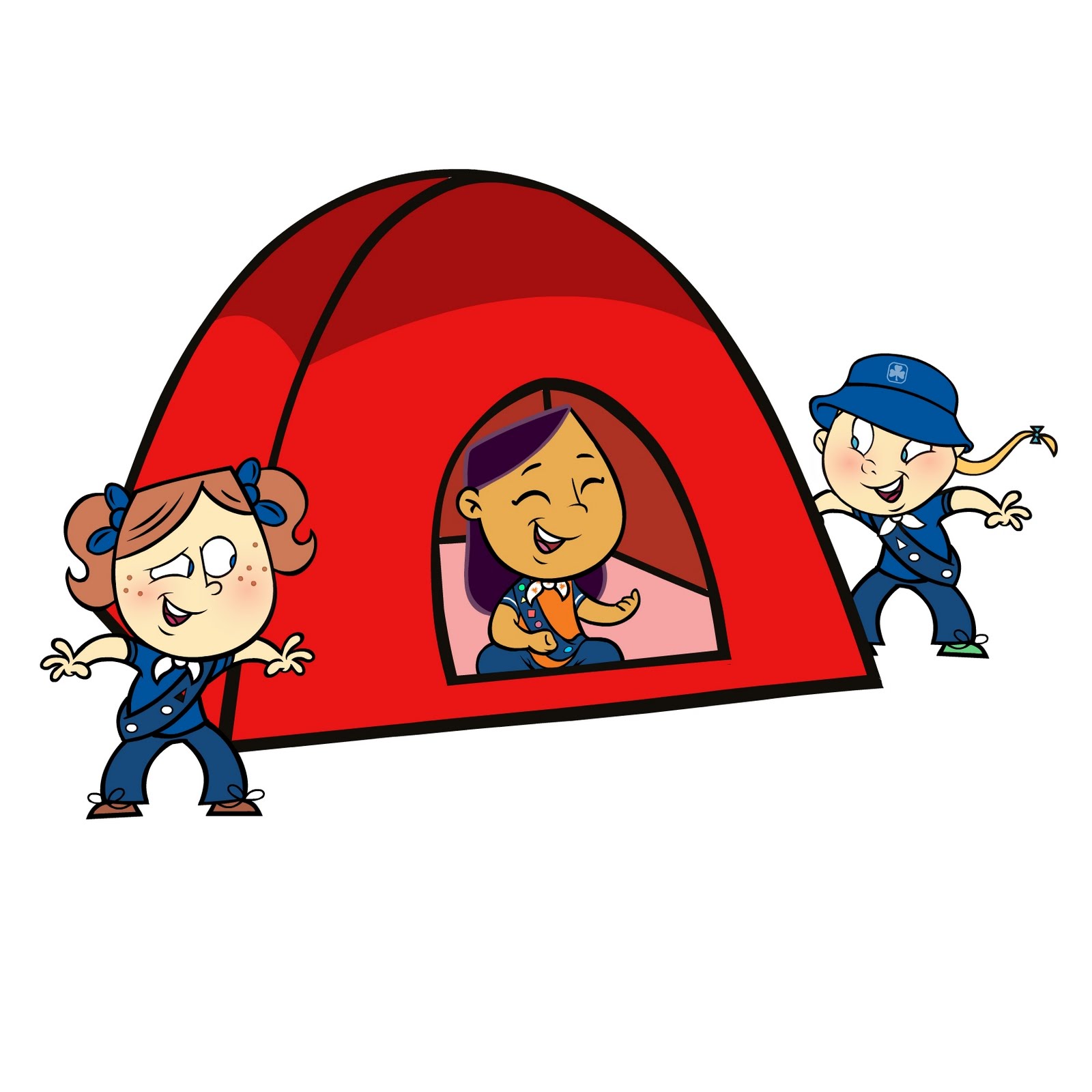 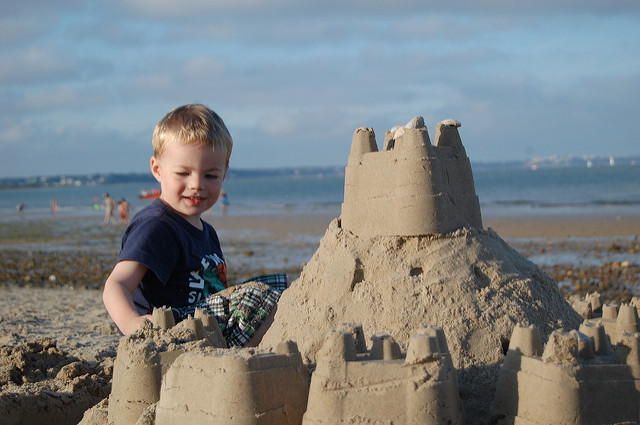 